LECTURES GRAPHIQUESDE COORDONNÉES DE VECTEURSTP info sur GeoGebrawww.geogebra.comObjectif : S’entraîner à la notion de coordonnées de vecteur par lecture graphique en utilisant le logiciel GeoGebra pour s’auto-corriger.1) a) Compléter les coordonnées des vecteurs suivants :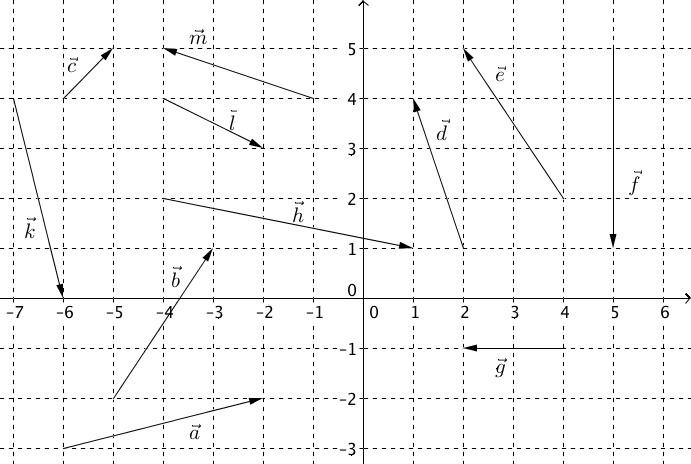     b) Avec GeoGebra, construire un vecteur en affichant ses coordonnées. Vérifier les résultats de la question précédente et corriger les erreurs éventuelles.2) Dans le repère ci-dessous, placer les vecteurs suivants :On pourra s’aider de GeoGebra pour vérifier. 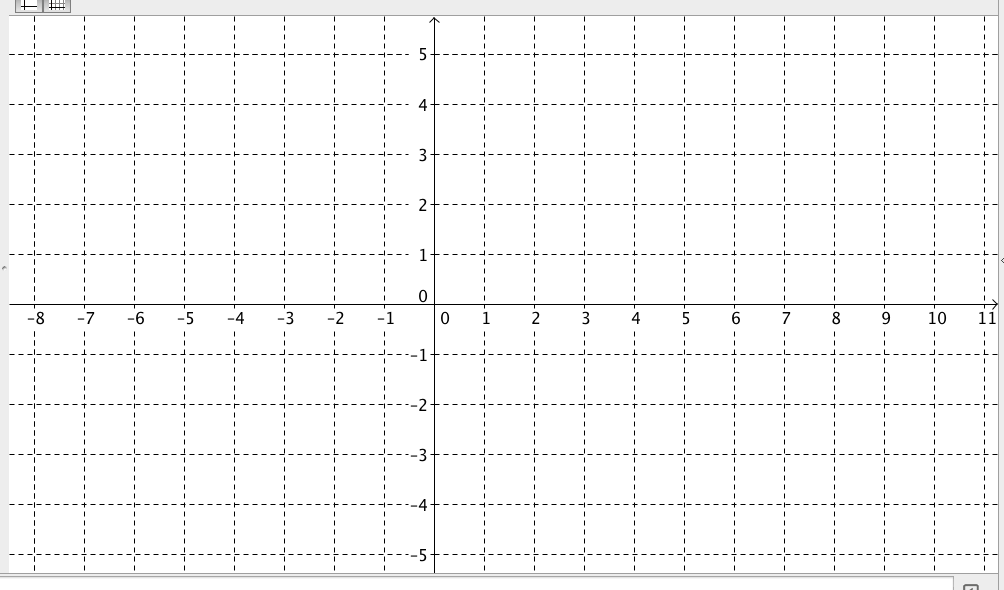 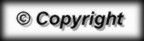 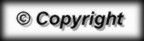 